вычисление  дробных выраженийЗапишите в ответе номера верных равенств.1)  2)  3)  4) 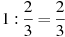 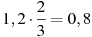 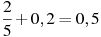 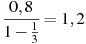 Решение : Выполним вычисление выражений, стоящих в правой части: 1) 1:=  Ответ: 2,4.Решить самостоятельно:Запишите в ответе номера верных равенств.1)  2)  3)  4) 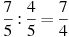 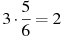 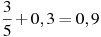 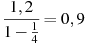 3. Запишите в ответе номера верных равенств.1)  2)  3)  4) 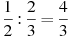 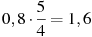 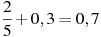 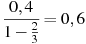 4. Запишите в ответе номера верных равенств.1)  2)  3)  4) 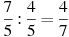 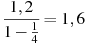 5. Запишите в ответе номера верных равенств.1)  2)  3)  4) 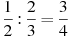 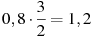 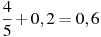 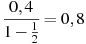 6. Запишите в ответе номера верных равенств.1)  2)  3)  4) 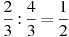 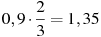 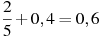 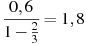 7. Запишите в ответе номера верных равенств.1)  2)  3)  4) 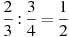 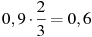 8. Запишите в ответе номера верных равенств.1)  2)  3)  4) 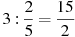 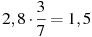 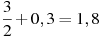 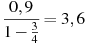 9. Запишите в ответе номера верных равенств.1)  2)  3)  4) 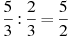 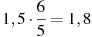 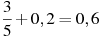 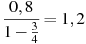 10. Запишите в ответе номера верных равенств.1)  2)  3)  4) 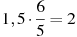 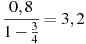 11. Каждому выражению поставьте в соответствие его значение:А.  Б.  В. 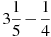 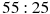 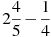 1) 2,55 2) 2,2 3) 2,9512. Запишите в ответе номера выражений, значения которых положительны.1)  2)  3)  4) 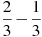 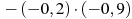 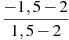 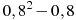 13. Запишите в ответе номера выражений, значения которых отрицательны.1)  2)  3)  4) 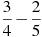 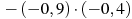 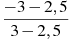 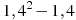 14. Запишите в ответе номера тех выражений, значение которых равно -5.1)  2)  3)  4) 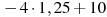 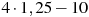 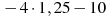 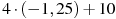 15. Запишите десятичную дробь, равную сумме .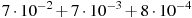 16. Запишите десятичную дробь, равную сумме .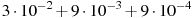 17. Запишите десятичную дробь, равную сумме .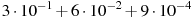 18. Запишите десятичную дробь, равную сумме .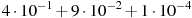 19. Запишите десятичную дробь, равную сумме .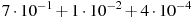 20. Запишите десятичную дробь, равную сумме .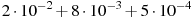 